ПРОТОКОЛ №заседания комиссии по предупреждению и ликвидации ЧС и ПБ администрации МО «Боханский район» Место проведения: актовый зал в здании администрации муниципального образования «Боханский район» (669311, Иркутская обл., Боханский р-н, ул. Ленина, 83, 1-й этаж).Вел заседание:На заседании присутствовали:Повестка дня:«О готовности детского летнего оздоровительного лагеря "Чайка" к прохождению летней оздоровительной компании 2016 года»По первому вопросу повестки дня выступила: начальник управления образования АМО «Боханский район» (Мунхоева Д.Ч.).Мунхоева Д.Ч. – в своей информации отметила следующее: Весь комплекс мероприятий по организации отдыха и оздоровления детей и подростков в летнее время проводится согласно действующего законодательства: подпрограмма «Развитие системы отдыха и оздоровления детей в Иркутской области на 2014 - 2018 годы», государственной программы Иркутской области «Социальная поддержка населения» на 2014-2018 годы, утвержденной постановлением Правительства Иркутской области от 24 октября 2013 года № 437-пп, закона Иркутской области «Об отдельных вопросах организации и обеспечения отдыха и оздоровления детей в Иркутской области» от 2 декабря 2011 года № 121-03, муниципальная подпрограмма «Организация и обеспечение отдыха и оздоровления детей на 2015 - 2017 годы», Постановлением мэра МО «Боханский район» от 23.03.2016 г. № 90 «Об организации летнего отдыха, оздоровления и занятости детей в 2016 г.».В 2016 году, на территории Боханского района работает один оздоровительный лагерь «Чайка», в котором за летний период отдохнет 240 детей, чьи семьи находятся в трудной жизненной ситуации.Путёвка для детей трудной жизненной ситуации бесплатная. Министерством социального развития, опеки и попечительства Иркутской области определена стоимость путевки для ЗОЛ «Чайка», куда входит питание ребенка, содержание лагеря и сумма составляет 2643840 рублей.МБУ ЗОЛ «Чайка» будет работать в 3 сезона:1	сезон: 18 июня 2016 г. - 05 июля 2016 г. (40 детей трудной жизненной ситуации г. Черемхово и Черемховского района, 40 детей трудной жизненной ситуации Боханского района;сезон: 10 июля 2016 г. - 27 июля 2016 г. (80 детей трудной жизненной ситуации Боханского района);сезон: 01 августа 2016 г.- 18 августа 2016 г. (80 детей трудной жизненной ситуации Боханского района).Штатное укомплектование в лагере составляет 21 человек. На данный момент работники проходят медицинский осмотр, осуществлена гигиеническая подготовка и аттестация 28 апреля 2016 года.На укрепление материально-технической базы МБУ ЗОЛ «Чайка» министерством социального развития, опеки и попечительства Иркутской области выделено 2 419 997,0 рублей, размер софинансирование за счет местного бюджета составляет 268 889,0 рублей.Комиссия по предупреждению и ликвидации чрезвычайных ситуаций и обеспечению пожарной безопасности муниципального образования Боханский район решила:По первому вопросу повестки дня:Информацию начальника управления образования АМО «Боханский район» (Мунхоева Д.Ч.) принять к сведению.2. «О деятельности общеобразовательных учреждений по работе с несовершеннолетними по вопросам безопасности в летний и каникулярный период 2016 года»По второму вопросу повестки дня выступил: методист по технике безопасности управления АМО «Боханский район» (Дарханов А.С.).Дарханов А.С. - в своей информации отметил следующее: перед роспуском учащихся на каникулы запланированы беседы с родителями по пожарной безопасности и безопасности на водных объектах,.Никитина М.В. - в своей информации отметила следующее: с началом летнего каникулярного периода органы и учреждения профилактики планируют проводить работу по занятости и оздоровлению несовершеннолетних, состоящих на учете КДН и ЗП. Для них предусмотрено: лагеря дневного пребывания, оздоровление в ЗОЛ «Чайка» Боханского района, временное трудоустройство (с 14 до 18 лет), оздоровление в лагере «Казачье войско» г. Ангарск. Всего на учете состоит 60 неблагополучных семей, в которых проживает 178 несовершеннолетних. Учитывая, что основная ответственность за безопасность детей в летний и каникулярный период лежит на родителях, со стороны Комиссии изготовлены и распространены буклеты по безопасности детей на водных объектах, безопасности дорожного движения, противопожарной безопасности, по «комендантскому часу». Профилактические беседы проводятся как во время профилактических рейдов при посещении семей, так и при проведении заседаний Комисии. Всего за истекший период 2016 года распространено свыше 60 буклетов, особое внимание уделяется семьям, состоящим на учете, проживающим в МО «Казачье», «Середкино», «Буреть», «Олонки». Со стороны Комиссии в летний период планируется:- проведение профилактических бесед в ЗОЛ «Чайка» в течение 3 сезонов;- публикации статей в СМИ;- индивидуальная работа с родителями.Комиссия по предупреждению и ликвидации чрезвычайных ситуаций и обеспечению пожарной безопасности муниципального образования Боханский район решила:По второму вопросу повестки дня:Информацию методиста по технике безопасности управления АМО «Боханский район» (Дарханов А.С.) и консультант КДН и ЗП АМО «Боханский район» (Никитина М.В.) принять к сведению.«О мерах по подготовке к безопасной эксплуатации водных объектов в летний период 2016 года на территории Боханского района»По третьему вопросу повестки дня выступил: старший госинспектор по маломерным судам Осинской группы патрульной службы подразделения ФКУ «Центр ГИМС МЧС России по Иркутской области" (Ченский А.В.).Ченский А.В. - в своей информации отметил следующее: на территории Боханского района имеется ряд водных объектов, которые активно используются населением и хозяйствующими субъектами в рекреационных, производственных и иных целях, в том числе для рыбной ловли, обеспечения населенных пунктов водой для питья и иных нужд, перевозки грузов и пассажиров водным транспортом.Особый интерес с точки зрения безопасной эксплуатации имеют такие водные объекты, как р. Ангара, р. Ида, а также искусственные сооружения (пруды, озера), имеющиеся на территории муниципальных образований района.На территории района имеется ЗОЛ «Чайка». В летний период . купание детей осуществлялось в надувных бассейнах, открытый водоем (пруд Солдатский, с. Александровск) для купания не использовался. Купание детей в открытом водоеме в сезоне . также не планируется. Тем не менее, участком ГИМС предусмотрено регулярное проведение занятий с детьми по безопасности на водных объектах, правилам оказания первой помощи.За предыдущие годы специалистами муниципальных образований был приобретен некоторый опыт по безопасной эксплуатации водных объектов в летний период, что позволило снизить показатели происшествий, в том числе, повлекшие гибель людей.Администрациями всех МО Боханского района разработана и принята нормативно-правовая документация по безопасной эксплуатации водных объектов. В настоящее время перед контрольно-надзорными органами и администрациями МО стоит задача по планомерному и полному исполнению намеченных мероприятий и проведению профилактической работы с населением, в том числе с владельцами маломерных судов, по правилам безопасности.Намечается также продолжение работы по вопросам безопасности на воде с владельцами строящихся объектов для отдыха населения в границах МО «Середкино».Комиссия по предупреждению и ликвидации чрезвычайных ситуаций и обеспечению пожарной безопасности муниципального образования Боханский район решила:По третьему вопросу повестки дня:Информацию старшего госинспектора по маломерным судам Осинской группы патрульной службы подразделения ФКУ «Центр ГИМС МЧС России по Иркутской области" (Ченский А.В.) принять к сведению.Отметить в положительную сторону работу администраций сельских МО по своевременной разработке и принятию нормативной документации на летний период . по безопасной эксплуатации водных объектовРекомендовать главам администраций МО:Взять на контроль выполнение мероприятий по безопасности на водных объектах, принятых на 2016 год, по срокам и полноте исполнения;Принять меры по оборудованию мест массового отдыха населения вблизи водных объектов в соответствии с требованиями Постановления правительства Иркутской области №280/59-пп от 8 октября . «Об утверждении правил охраны жизни людей на водных объектах Иркутской области» (с изменениями от 4 августа . и от 23 марта .);Своевременно информировать население через СМИ и другими способами, об ограничении пользования водными объектами, в том числе купания в не отведенных для этого местах;В разрешенных для купания местах разместить информацию о правилах поведения и безопасности при купании, в не отведенных местах – аншлаги о запрете купания;Обо всех происшествиях на водных объектах или предпосылках к ним, немедленно сообщать в Осинский инспекторский участок ФКУ «Центр ГИМС МЧС России по Иркутской области», ЕДДС МО «Боханский район», правоохранительные органы.Рекомендовать владельцами объектов для отдыха населения в границах МО «Середкино», продолжить работу с Осинским инспекторским участком ФКУ «Центр ГИМС МЧС России по Иркутской области» по постановке на учет ММО населения и оборудования их в соответствии с правилами безопасности.«О подведении итогов прохождения отопительного сезона 2015 - 2016 годов»По четвертому вопросу повестки дня выступил: начальник ОКС МО «Боханский район» (Иванов В.В.).Иванов В.В. - в своей информации отметил следующее: Постановлением администрации муниципального образования «Боханский район» от 21 ноября 2014 №971 года была утверждена программа комплексного развития жилищно-коммунального хозяйства МО «Боханский район» на 2015 год. Согласно данной программы при подготовке к зимнему отопительному сезону 2015-2016 годов необходимо было провести подготовительные мероприятия на сумму 2,6 млн.рублей, а именно :- капитальный ремонт котельного и котельно-вспомогательного оборудования МБДОУ «Александровский детский сад» на сумму 995,0 тыс. рублей;- замена отопительного котла в котельной МБОУ «Буретская СОШ» на сумму 423,722 тыс. рублей;- капитальный ремонт водопроводных сетей в с. Буреть на сумму 1,1 млн. рублей.В январе 2015 года в Министерстве жилищной политики и энергетики Иркутской области состоялось рассмотрение системы жилищно-коммунального хозяйства муниципального образования «Боханский район», по результатам которого данные финансовые средства были выделены нашему району на подготовку к зимнему отопительному сезону 2015-2016 годов.По состоянию на 15 декабря 2015 года проведены и завершены работы по установке отопительного котла в МБОУ «Буретская СОШ», с. Буреть. Завершены монтажные работы в МБДОУ «Александровский детский сад» с. Александровское, в с. Буреть проложено 320 метров водопроводных сетей и установлено 5 (пять) водораздаточных колонок. В муниципальном образовании «Боханский район» имеется 32 источника теплоснабжения, из них 17 используют электрическую энергию и 15 котельных работают на твердом топливе. Данные теплоисточники подготовлены к зимнему отопительному сезону.Завезен каменный уголь в количестве 2082 тонн для образовательных учреждений Боханского района с доставкой автотранспортом поставщика до потребителя и 2200 тонн на «Центральную» и «Северную» котельные.Приобретены материалы на создание аварийно-технического запаса на сумму 143,4 тыс. рублей.Прошли переаттестацию 118 операторов котельных установок ответственных за тепло-энергоснабжение. С начала зимнего отопительного сезона 2015-2016 г.г. в п. Бохан к эксплуатации двух котельных «Центральная» и «Северная» приступили ООО «Окружные коммунальные системы», по концессионному соглашению с муниципальным образованием «Бохан», которыми в период подготовки выполнены следующие работы: - Пробурена скважина, установлен бак подпиточной воды, приобретены и установлены два подпиточных и два сетевых насоса, установлен автомат подпитки тепловых сетей в «Центральной» котельной, что позволило стабилизировать гидравлический режим работы тепловых сетей и обеспечить надежное обеспечение тепловой энергией потребителей.В результате проведенных мероприятий 10 ноября 2015 года управлением «Ростехнадзора» был выдан паспорт готовности муниципального образования «Боханский район» к зимнему отопительному сезону 2015-2016 г.г. В целом отопительный сезон закончился без серьезных сбоев в системах теплоснабжения учреждений Боханского района.Комиссия по предупреждению и ликвидации чрезвычайных ситуаций и обеспечению пожарной безопасности муниципального образования Боханский район решила:По четвертому вопросу повестки дня:Информацию начальника ОКС МО «Боханский район» (Иванов В.В.) принять к сведению.«О текущей лесопожарной обстановке и проведении профилактических мероприятий в рамках особого противопожарного режима»По пятому вопросу повестки дня выступили: начальник ТОАЛХ Иркутской области по Кировскому лесничеству (Карнаухов М.А.), заместитель начальника ОНД по УОБО (Сахаров С.А.), глава МО «Александровское» (Прохоров С.И.), глава МО «Середкино» (Середкина И.А.), глава МО «Тараса» (Таряшинов А.М.), глава МО «Буреть» (Ткач А.С.), глава МО «Олонки» (Нефедьев С.Н.), глава МО «Укыр» (Баглаева Е.А.) и глава МО «Шаралдай» (Батюрова В.А.).Карнаухов М.А. - в своей информации отметил следующее: По состоянию на утро 18.05.16г. на территории района зарегистрировано 17 лесных пожаров, выгоревшая лесная площадь составила 1344 гектар. Ущерб, причиненный лесному фонду составил 11476,6 тыс. рублей. В тушение пожаров было задействовано 282 человека, 61 автомашина, 28 тракторов, и 5 бульдозеров.За аналогичный период 2015года по состоянию на 18 мая 2015года было зарегистрировано 12 лесных пожаров, выгоревшая лесная площадь составила 2829 га.Ущерб, причиненный лесному фонду, составил 59833,5 тыс. рублей.Пожары возникают близи населенных пунктов, погодные условия (сильное усиление ветра), большая захламленность лесов, слабое реагирование на лесные пожары ОГАУ «Ангарское лесохозяйственное объединение», острая нехватка тяжёлой техники, в ряде населенных пунктов не произведена опашка сельскохозяйственных полей и позднее обнаружение лесного пожара.Сахаров С.А. - в своей информации отметил следующее: с 1 по 8 апреля 2016 года отделом надзорной деятельности по Усть-Ордынскому Бурятскому округу были проведены проверки 8 населенных пунктов, подверженных угрозе перехода лесных пожаров. В ходе проверки был выявлен ряд нарушений в с. Олонки, д. Захаровская, д. Нашата и п. Бохан. Основные нарушения это захламленность территории населенных пунктов и противопожарных разрывов, а также неисправность источников наружного противопожарного водоснабжения.Выявленные нарушения требований пожарной безопасности:МО «Олонки»:с. Олонки- территория населенного пункта с. Олонки захламлена горючими отходами, отходами деревообработки;- на территории населенного пункта с. Олонки, граничащей с лесным участком, защитная противопожарная минерализованная полоса предусмотрена не по всей границе;д. Захаровская- водонапорная башня в д. Захаровская не приспособлена к отбору воды пожарной техникой;- территория населенного пункта д. Захаровская захламлена горючими отходами, отходами деревообработки.МО «Шаралдай:д. Нашата- на территории населенного пункта д. Нашата, граничащей с лесным участком, не предусмотрена защитная противопожарная минерализованная полоса;- территория населенного пункта д. Нашата, вблизи лесного массива, захламлена горючими отходами (старые доски, обзол);- водонапорная башня в с. Вершина не приспособлена к отбору воды пожарной техникой.МО «Бохан»:- территория населенного пункта п. Бохан в микрорайоне «Южный», захламлена горючими отходами, порубочными остатками;- территория населенного пункта п. Бохан в микрорайоне «Южный», вблизи лесного массива, в противопожарных разрывах захламлена горючими отходами, порубочными остатками;- водонапорная башня по адресу п. Бохан, ул. Заводская, 1 «В», неисправна;- специалист администрации, ответственный за пожарную безопасность, не прошел обучение по программе пожарно-технического минимума.По итогам проверок выявлено 11 нарушений требований пожарной безопасности, главам МО вручено 3 предписания, за нарушения требований пожарной безопасности к административной ответственности привлечены 3 должностных лица, главам МО внесено 3 представления об устранении причин и условий, способствовавших совершению административного правонарушения. Срок исполнения предписаний установлен до 3 мая 2016года.На сегодня устранены все нарушения администрацией МО «Шаралдай». Частично устранены нарушения администрацией МО «Олонки».В лучшую сторону можно отметить администрацию МО «Казачье», где грубых нарушений выявлено не было.Прохоров С.И. - в своей информации отметил следующее: техника и люди находятся в постоянной готовности, по зарегистрированному пожару 17 мая 2016 года в Александровское люди были своевременно организованы. Приведены в готовность ПЧ-108 1 ед. техники, 4 чел. и ДПД МО «Александровское» 3 ед. техники (3 автомашины - МАЗ-500 с емкостью 8 м3, ГАЗ-66 АЦ-40, ГАЗ-3307 АЦ-3,9), 7 чел. Подготовлены к приему эвакуированных граждан 1 ПВР (МБУК "Александровский СКЦ" вместимостью 198 человек), общими усилиями пожар был ликвидирован.Убугунова С.М.: в подаваемой Вами информации отсутствуют сведения о недопущенных гражданах и техники в лес, необходимо проводить профилактическую работу с населением по пожарной безопасности.Нефедьев С.Н. - в своей информации отметил следующее: проводится патрулирование населенных пунктов, на тушение пожаров задействуются ДПД. Если техника въезжает в лес, то у нас нет полномочий для остановки транспортных средств (они имеются у сотрудников ОВД и ТОАЛХ). Имеются факты поджогов леса, 9 мая около 6 часов утра, местные жители вдалеке заметили выезжающий из лесного массива черный джип, после чего возник пожар.Таряшинов А.М. - в своей информации отметил следующее: на территории поселения раздаются листовки, развешиваются объявления, прокручиваются аудио ролики на противопожарную тематику. Отремонтированы пожарные ранцы, ДПД находится в полной готовности.Убугунова С.М.: хотелось бы поблагодарить все ДПД района, за то, что они беспрепятственно и своевременно откликаются для участия в тушении лесных пожаров.Середкина И.А. - в своей информации отметила следующее: проводится инструктирование граждан по мерам пожарной безопасности, раздаются листовки, памятки по противопожарной тематике, создаются и обновляются минерализованные полосы, ДПД находится в постоянной готовности.Батюрова В.А. - в своей информации отметила следующее: проводятся профилактическая работа с населением, ДПД в постоянной готовности, проведена опашка по границе с населенными пунктами, источники наружного противопожарного водоснабжения исправны, соответствуют требованиям. 9 мая при патрулировании был выявлен факт нарушения ОПР молодежью, которые находились в лесу и жарили шашлыки. Мы не стали оформлять за нарушение, а устроили им трудовую терапию, т.е. определили участок в лесу, заваленным сухим валежником и порубочными остатками. Совместно с родителями данный участок был очищен и молодые люди осознали свои противоправные действия и получили урок.Убугунова С.М.: Дмитрий Владимирович, какие меры предпринимаются Вами по свалке отходов лесопиления, а также в отношении пункта приема и отгрузки древесины в д. Заглик?Халмакшинов Д.В. - в своей информации отметил следующее: на свалке отходов лесопиления в д. Заглик, отходы лесопиления все сгорели, в настоящее время тлеют опилки, работники пункта приема и отгрузки древесины дежурят постоянно, закрепили людей, поставили емкость с водой и трактор. На лесной пожар 17 мая привлекались члены ДПД, 2 водовозные автомашины, в целом отработали хорошо, задействовали людей, которые работали на посевной.Убугунова С.М.: Дмитрий Владимирович, необходимо проводить определенную работу со свалкой отходов лесопиления в д. Заглик.Убугунова С.М.: хочу обратиться к представителю энергетики, Сергей Валентинович, почему вы не отключаете электроэнергию при ветре свыше 15 м/с? 9 мая по сведениям УГМС по Иркутской области был ветер от 22 м/с,  порывами до 25 м/с.Белый С.В.: у нас нет допуска на отключение электроэнергии, отключение проводят работники Боханского РЭС филиал ОАО "Иркутская электросетевая компания" ВЭС (с. Олонки).Убугунова С.М.: необходимо направить письмо начальнику Боханского РЭС филиал ОАО "Иркутская электросетевая компания" ВЭС (Харитонов А.М.), об отключении электроэнергии при ветре более 15 м/с.Белый С.В.: письмо нами направлялось, до настоящего времени нет ответа.Иванов В.В.: в п. Бохан микрорайон «Северный» с пункта приема и разгрузки древесины (п. Бохан, ул. Карла Маркса, напротив прокуратуры) стали развозить отходы лесопиления на дрова населению и вываливать в проезд на задних дворах, по улицам Молодежная и Комсомольская, предназначенным для противопожарной безопасности, этот проезд всегда должен быть свободным. Прошу работников ОНД по У-ОБО принять меры по освобождению проезда и внести мое предложение в решение КЧС и ПБ.Комиссия по предупреждению и ликвидации чрезвычайных ситуаций и обеспечению пожарной безопасности муниципального образования Боханский район решила:По пятому вопросу повестки дня:Информацию начальника ТОАЛХ Иркутской области по Кировскому лесничеству (Карнаухов М.А.), заместителя начальника ОНД по УОБО (Сахаров С.А.), главы МО «Александровское» (Прохоров С.И.), главы МО «Середкино» (Середкина И.А.), главы МО «Тараса» (Таряшинов А.М.), главы МО «Буреть» (Ткач А.С.), главы МО «Олонки» (Нефедьев С.Н.), главы МО «Укыр» (Баглаева Е.А.) и главы МО «Шаралдай» (Батюрова В.А.) принять к сведению.Рекомендовать ТОАЛХ Иркутской области по Кировскому лесничеству (Карнаухов М.А.) совместно с МО МВД России Боханский (Башкатов Д.В.) и ОНД по У-ОБО (Сахаров С.А.) продолжить работу по профилактике лесных пожаров и недопущению граждан и транспортных средств в леса, а также своевременно передавать информацию о возникновении лесных пожаров в ЕДДС МО «Боханский район» и направлять материалы о лесном пожаре в ОНД по У-ОБО.Рекомендовать заместителю начальника ОНД по У-ОБО (Сахаров С.А.) в целях противопожарной безопасности, принять меры по освобождению от отходов лесопиления проезд, созданный в качестве противопожарного разрыва на задних дворах по улицам Молодежная и Комсомольская, в п. Бохан. Информацию о проделанной работе предоставить в срок до 27 мая 2016 года председателю КЧС и ПБ (Убугунова С.М.).Рекомендовать главам сельских поселений:Ликвидировать вблизи населенных пунктов и лесных массивов несанкционированные свалки мусора и отходов лесопиления. Информацию о проделанной работе предоставить в срок до 11 июня 2016 года председателю КЧС и ПБ (Убугунова С.М.);Внести в п.3 постановления муниципального образования «Об установлении на территории муниципального образования особого противопожарного режима» изменение, изложив его в следующей редакции: «3) Запретить посещение гражданами лесов при наступлении III класса и выше пожарной опасности в лесах по условиям погоды, кроме случаев, связанных с использованием лесов на основании заключенных государственных контрактов, договоров аренды участков лесного фонда, государственных заданий в целях проведения определенных видов работ по обеспечению пожарной и санитарной безопасности в лесах, а так же осуществления мониторинга пожарной опасности в лесах и иных случаев, в том числе связанных с проездом в оздоровительные учреждения, туристические базы, с соблюдением правил пожарной безопасности в лесах, при наступлении IV-V классов пожарной опасности, запретить хозяйственную деятельность пунктов приема и отгрузки древесины».Рекомендовать главе МО «Бохан» (Чикулева Т.С.):Обеспечить противопожарный разрыв в микрорайоне «Южный»;Создать минерализованные полосы;Привести в соответствие наружное противопожарное водоснабжение находящееся по адресу: п. Бохан, ул. Заводская, 1;Ликвидировать свалки горючих отходов, порубочных остатков вблизи лесного массива, на территории п. Бохан, микрорайон «Южный», в дальнейшем принять меры по недопущению образования таких свалокОрганизовать работу по обучению по программе пожарно-технического минимума, специалиста администрации МО «Бохан», ответственного за пожарную безопасность (Раднаев Д.В.).Общую информацию об устранении выявленных нарушений пункта 5 постановления Правительства Иркутской области от 18 марта 2016 года №147-пп «Об установлении на территории Иркутской области особого противопожарного режима» предоставить в срок до 1 июня 2016 года председателю КЧС и ПБ (Убугунова С.М.) и копию заместителю начальника ОНД по У-ОБО (Сахаров С.А.).Рекомендовать главе МО «Олонки» (Нефедьев С.Н.):Привести в соответствие наружное противопожарное водоснабжение в д. Захаровская;Общую информацию об устранении выявленных нарушений пункта 5 постановления Правительства Иркутской области от 18 марта 2016 года №147-пп «Об установлении на территории Иркутской области особого противопожарного режима» предоставить в срок до 1 июня 2016 года председателю КЧС и ПБ (Убугунова С.М.) и копию заместителю начальника ОНД по У-ОБО (Сахаров С.А.).«О дополнительных мероприятиях по развитию ЕДДС»По шестому вопросу повестки дня выступил: ВрИО начальника ПСЧ-44 (по охране п. Бохан) (Халматов А.Г.)Халматов А.Г. - в своей информации отметил следующее: На территории Боханского района, согласно постановления администрации МО «Боханский район» от 01.11.2006 года №569, организовано и работает служба ЕДДС с 2005 года. В данное время ЕДДС дислоцируется в здании администрации МО Боханский район, занимаемое помещение не соответствует нормативным документам. Штатная численность ЕДДС 4 человека, что также не соответствует нормативным документам. В соответствии с пунктом 7.6 протокола заседания межведомственной комиссии по предупреждению и ликвидации чрезвычайных ситуаций и обеспечения пожарной безопасности при полномочном представителе Президента Российской Федерации в Сибирском федеральном округе от 26.04.2016 года № А55-2260, необходимо привести ЕДДС в соответствие с нормативными документами до 01.07.2016 года.Комиссия по предупреждению и ликвидации чрезвычайных ситуаций и обеспечению пожарной безопасности муниципального образования Боханский район решила:По шестому вопросу повестки дня:Информацию Врио начальника ПСЧ-44 (по охране п. Бохан) (Халматов А.Г.) принять к сведению.В целях исполнения обязательств по материально-техническому оснащению ЕДДС, направить письмо в Министерство экономического развития Иркутской области по оказанию дополнительной финансовой помощи.Заключить соглашения с муниципальными образованиями Боханского района о передаче части полномочий по организации и осуществлению мероприятий по обеспечению защиты населения и территорий от чрезвычайных ситуаций природного и техногенного характера на МО «Боханский район» с передачей межбюджетных трансфертов на содержание 1 единицы оперативного дежурного ЕДДС МО «Боханский район».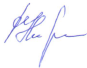 УТВЕРЖДАЮУТВЕРЖДАЮУТВЕРЖДАЮУТВЕРЖДАЮУТВЕРЖДАЮУТВЕРЖДАЮУТВЕРЖДАЮПервый заместитель мэра,Первый заместитель мэра,Первый заместитель мэра,Первый заместитель мэра,Первый заместитель мэра,Первый заместитель мэра,Первый заместитель мэра,председатель комиссии по предупреждению и ликвидации чрезвычайных ситуаций и обеспечению пожарной безопасности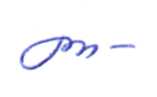 председатель комиссии по предупреждению и ликвидации чрезвычайных ситуаций и обеспечению пожарной безопасностипредседатель комиссии по предупреждению и ликвидации чрезвычайных ситуаций и обеспечению пожарной безопасностипредседатель комиссии по предупреждению и ликвидации чрезвычайных ситуаций и обеспечению пожарной безопасностипредседатель комиссии по предупреждению и ликвидации чрезвычайных ситуаций и обеспечению пожарной безопасностипредседатель комиссии по предупреждению и ликвидации чрезвычайных ситуаций и обеспечению пожарной безопасностипредседатель комиссии по предупреждению и ликвидации чрезвычайных ситуаций и обеспечению пожарной безопасностиС.М. УбугуноваС.М. Убугунова«19»маямая2016года18 мая 2016 годаВремя: 12:00п. Бохан- Убугунова Софья Михайловна – первый заместитель мэра, председатель комиссии по предупреждению и ликвидации чрезвычайных ситуаций и обеспечению пожарной безопасности администрации муниципального образования «Боханский район».Председатель комиссии:Председатель комиссии:Убугунова Софья МихайловнаПервый заместитель мэра администрации муниципального образования «Боханский районЗаместители председателя комиссии:Заместители председателя комиссии:Гагарин Сергей ИвановичЗаместитель мэра по ЖКХ и КСХалматов Андрей ГеннадьевичВрИО начальника ПСЧ-44 (по Охране п. Бохан)Секретарь комиссии:Секретарь комиссии:Кабанов Степан ВладимировичГлавный специалист ГО ЧС и ПБ администрации муниципального образования «Боханский район»Члены комиссии:Члены комиссии:Прохоров Сергей ИвановичГлава администрации МО «Александровское»Чикулева Тамара СпиридоновнаГлава администрации МО «Бохан»Ткач Александр СергеевичГлава администрации МО «Буреть»Петрова Наталья БорисовнаГлава администрации МО «Каменка»Нефедьев Сергей НиколаевичГлава администрации МО «Олонки»Середкина Ирина АлексеевнаГлава администрации МО «Середкино»Таряшинов Алексей МихайловичГлава администрации МО «Тараса»Скоробогатова Марина ВладимировнаГлава администрации МО «Тихоновка»Баглаева Елена АлександровнаГлава администрации МО «Укыр»Улаханова Анна ИннокентьевнаГлава администрации МО «Хохорск»Батюрова Вера АлексеевнаГлава администрации МО «Шаралдай»Александров Александр ГеннадьевичВрио военного комиссара отдела военного комиссариата по Боханскому и Осинскому районамБашкатов Дмитрий ВикторовичЗаместитель начальника отдела - начальник полиции МО МВД России "Боханский"Белый Сергей ВалентиновичНачальник Боханского электросетевого участка ОГУЭП «Облкомунэнерго» филиала «Усть-Ордынские электрические сети» Григорьев Михаил МаксимовичНачальник отдела сельского хозяйстваИванов Виталий ВасильевичНачальник ОКС администрации МО «Боханский район»Карнаухов Михаил АнатольевичДиректор ТОАЛХ «Кировское лесничество»Каталкин Иван НиколаевичДиректор МУП «Заря»Мунхоева Дарима ЧимитдоржиевнаНачальник УО администрации МО «Боханский район»Мячина Галина ВасильевнаНачальник отдела по УМИ администрации МО «Боханский район»Кустов Сергей ГавриловичНачальник ОГБУ «Боханская станция по борьбе с болезнями животных»Сахаров Степан АлександровичЗаместитель начальника отдела надзорной деятельности УОБО майор внутренней службыСекретарева Елена ТрофимовнаГлавный редактор газеты «Сельская правда»Халтакшинова Инна ОлеговнаНачальник отдела культуры администрации МО «Боханский район»Приглашенные:Приглашенные:Ченский Анатолий ВикторовичСтарший госинспектор по маломерным судам Осинской группы патрульной службы подразделения ФКУ «Центр ГИМС МЧС России по Иркутской области"Дарханов Александр СергеевичМетодист по ОТ и ПБ управления образования АМО «Боханский район»Никитина Мария ВасильевнаКонсультант КДН и ЗП АМО «Боханский район»Присутствующие:Присутствующие:Халмакшинов Дмитрий ВладимировичСпециалист по ГОЧС и ПБ администрации МО "Новая Ида"Герасимова Татьяна ГригорьевнаЗаместитель главы МО «Казачье»Ханхалаев Владислав АлександровичЗаместитель главного врача ОГБУЗ «Боханская РБ»«О готовности детского летнего оздоровительного лагеря "Чайка" к прохождению летней оздоровительной компании 2016 года».«О готовности детского летнего оздоровительного лагеря "Чайка" к прохождению летней оздоровительной компании 2016 года».Докладчик:Начальник управления образования АМО «Боханский район»Мунхоева Дарима Чимитдоржиевна«О деятельности общеобразовательных учреждений по работе с несовершеннолетними по вопросам безопасности в летний и каникулярный период 2016 года».«О деятельности общеобразовательных учреждений по работе с несовершеннолетними по вопросам безопасности в летний и каникулярный период 2016 года».Докладчик:Методист по технике безопасности управления АМО «Боханский район»Дарханов Александр СергеевичСодокладчикКонсультант КДН и ЗП АМО «Боханский район»Никитина Мария Васильевна«О мерах по подготовке к безопасной эксплуатации водных объектов в летний период 2016 года на территории Боханского района»«О мерах по подготовке к безопасной эксплуатации водных объектов в летний период 2016 года на территории Боханского района»Докладчик:Старший госинспектор по маломерным судам Осинской группы патрульной службы подразделения ФКУ «Центр ГИМС МЧС России по Иркутской области"Ченский Анатолий Викторович«О подведении итогов прохождения отопительного сезона 2015-2016 годов».«О подведении итогов прохождения отопительного сезона 2015-2016 годов».Докладчики:Начальник ОКС МО «Боханский район»Иванов Виталий Васильевич«О текущей лесопожарной обстановке и проведении профилактических мероприятий в рамках особого противопожарного режима»«О текущей лесопожарной обстановке и проведении профилактических мероприятий в рамках особого противопожарного режима»Докладчик:Начальник ТОАЛХ Иркутской области по Кировскому лесничествуКарнаухов Михаил Анатольевич Содокладчики:Заместитель начальника ОНД по У-ОБОСахаров Степан АлександровичГлава МО «Александровское»Прохоров Сергей Иванович;Глава МО «Середкино»Середкина Ирина Алексеевна;Глава МО «Тараса»Таряшинов Алексей Михайлович;Глава МО «Буреть»Ткач Александр Сергеевич;Глава МО «Олонки»Нефедьев Сергей Николаевич;Глава МО «Укыр»Баглаева Елена Александровна;Глава МО «Шаралдай»Батюрова Вера Алексеевна;«О дополнительных мероприятиях по развитию ЕДДС»«О дополнительных мероприятиях по развитию ЕДДС»Докладчик:ВрИО начальника ПСЧ-44 (по охране п. Бохан)Халматов Андрей ГеннадьевичГлавный специалист ГО ЧС и ПБ, секретарь комиссииС.В. Кабанов